Modulo di AdesioneSi richiede fotocopia del documento di riconoscimento, autocertificazione antimafia (allegata) e Visura Ordinaria della C.C.I.A.in qualità di Legale Rappresentante dellaSettore di produzioneMANIFESTA L’INTERESSE ad aderire all’Associazione datoriale CONFAPI CALABRIA a partire dalla data       /   /      .Pertanto dichiara:di avere come consulente del Lavoro e/o commercialista di riferimento  il/la dott./dott.ssa _________________________ il quale, a sua volta dichiara la seguente consistenza di U.L.A. ______________e CCNL applicato _______________________________________ ;di essere consapevole che, una volta approvata l’iscrizione a Confapi Calabria, quest’ultima comunicherà la disdetta dall’eventuale associazione a cui si è precedentemente aderito;di non aver in corso procedure di concordato preventivo o fallimento e di non incorrere in nessuna delle cause di interdizione;di conoscere ed accettare, senza alcuna riserva, lo Statuto e di impegnarsi al rispetto delle disposizioni in esso contenute;di impegnarsi a versare la quota associativa, tramite assegno bancario intestato a Confapi Calabria, o tramite bonifico bancario sul seguente IBAN IT75I0706216200000000003041 sulla base della seguente tabella:di comunicare tempestivamente eventuali variazioni intervenute in merito a quanto dichiarato nella presente domanda di adesione;di comunicare per iscritto l’eventuale decisione di recedere dall’adesione;di non intraprendere attività contrarie alle finalità dell’Associazione;di accettare l’iscrizione al sito web www.confapicalabria.eu                                                                           DICHIARA DI ESSERE 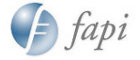 Il/La sottoscritto/aC.F.nato/a aIlresidente aViaCAPdomiciliato inTel. fissoCellulareE maildittaSede legale inViaCAPSito webTel. fissoFaxEmailPECP.I.C.F.EDILIZIAMETALMECCANICASERVIZISANITA’CHIMICAALIMENTARITURISMOTESSILEORAFILEGNOTRASPORTIICTGRAFICA/EDITORIAAGRICOLTURACOMMERCIO/ENERGIAALTRONR DIPENDENTIQUOTA11-3€ 150,0024-8€ 250,0039-15€ 500,00416>€ 1000,00già iscritta al Fondo Fapinon iscritta al Fondo Fapivoler iscriversi al Fondo Fapi